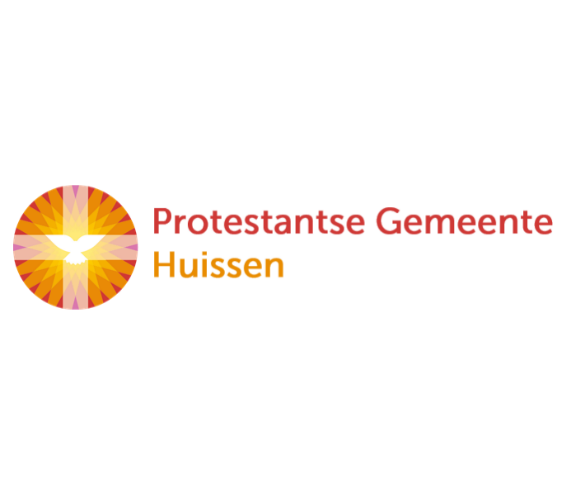 zondag  13 november 20229e zondag van de herfst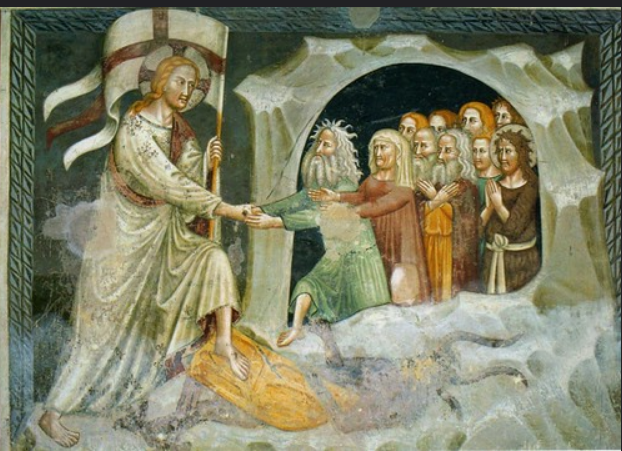 Opwekking van de dodenKlooster S. Antonio – Ferrara (14e eeuw)Muziek De klok luidt - het wordt stilWelkomDrempelgebedv: 	Eeuwige, onze God
wij die U nooit hebben geziena: 	zie ons hier staan zoals wij zijnv: 	Wij die van U hebben gehoorda: 	hoor Gij ons aan wanneer wij roepenv: 	Gij die ons kent bij onze naama: 	leer ons U kennenv: 	Gij die barmhartig en genadig zijt
a: 	breng ons in het reine met U en met elkaar  v: 	Gij die Bron van leven wordt genoemd
a: 	doe ons weer leven met hart en ziel
v: 	Gij die hebt gezegd: Ik zal er zijn a: 	wees hier aanwezigamenDe kaarsen worden aangestokenZingen	Drempellied 139: 1	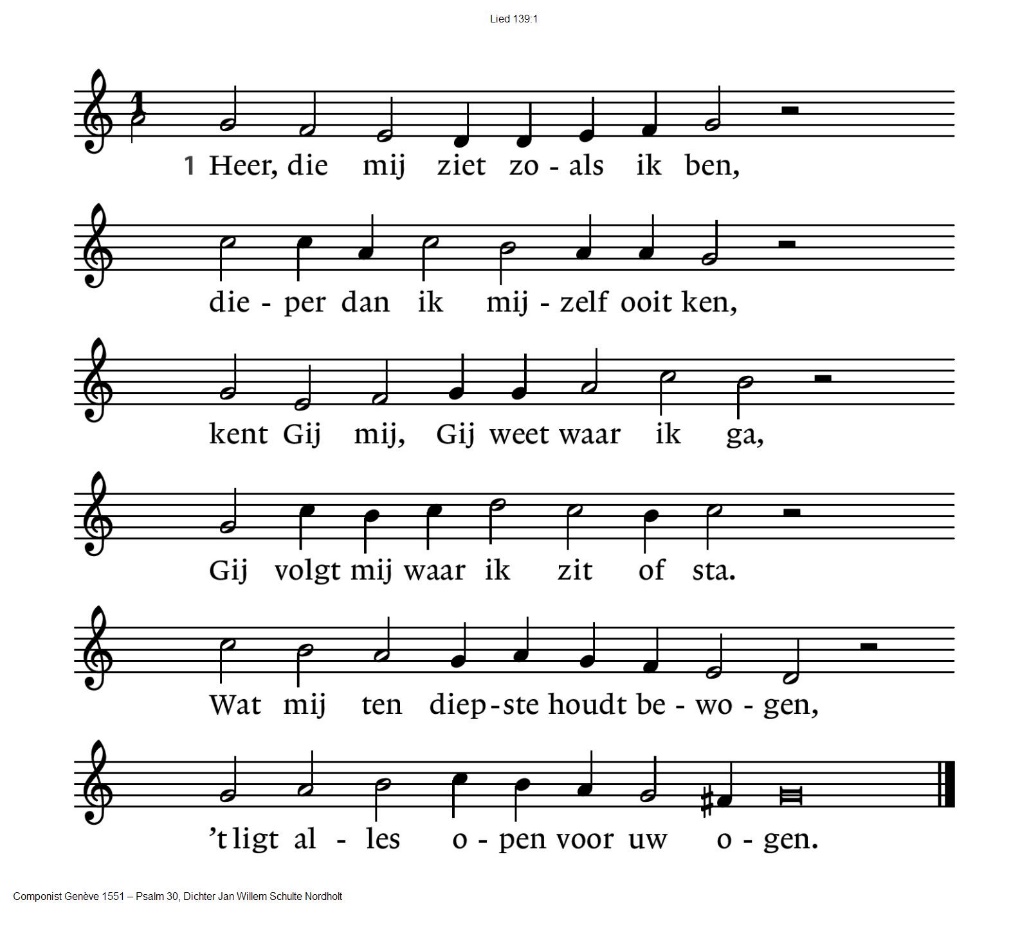 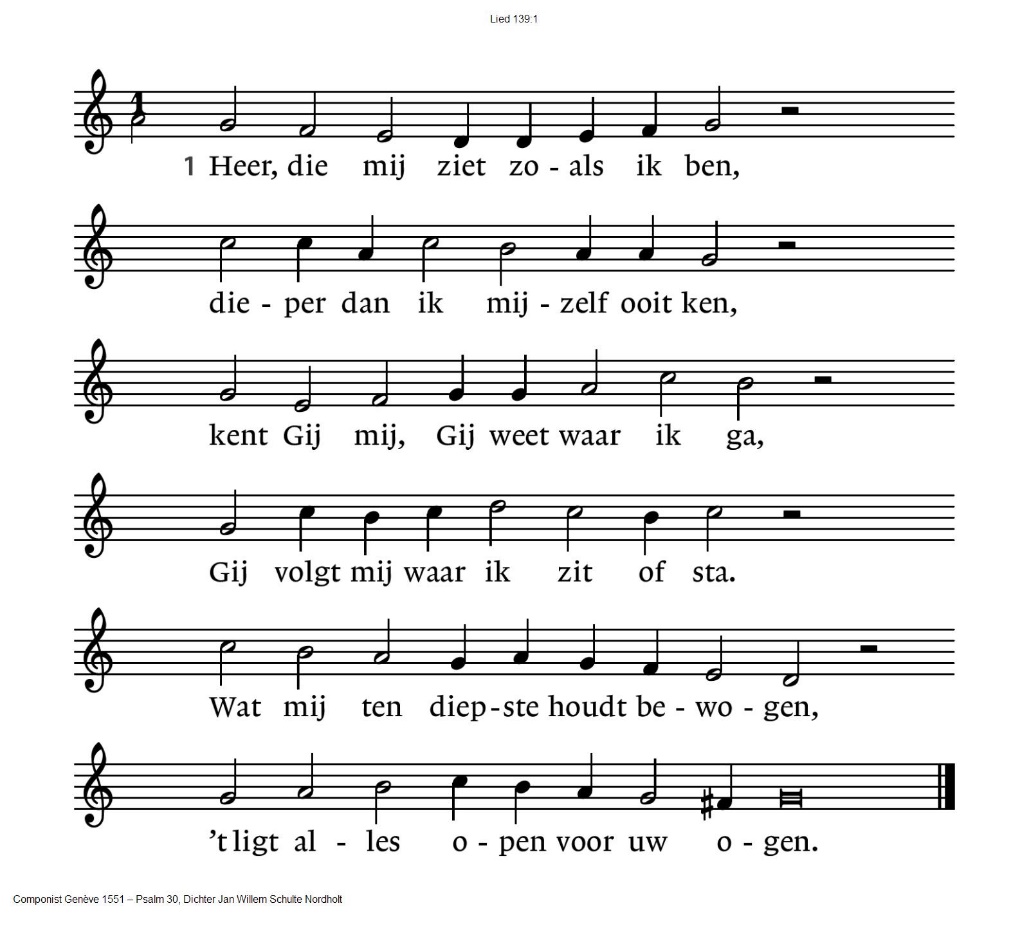 (gemeente gaat staan)Begroeting	v:	De EEUWIGE, God, zal met u zijn.a:	Ook met u zal Hij zijn.v:	Onze hulp en verwachting is van God,a:	die hemel en aarde gemaakt heeft. v:	Zijn trouw duurt eeuwig;a:	het werk van zijn handen laat Hij niet los						Zingen 	Lied 139: 2, 142. Gij zijt zo diep vertrouwd met mij:wie weet mijn wegen zoals Gij?Gij kent mijn leven woord voor woord,Gij hebt mij voor ik spreek gehoord.Ja overal, op al mijn wegenen altijd weer komt Gij mij tegen.14. Doorgrond, o God, mijn hart; het ligttoch open voor uw aangezicht.Toets mij of niet een weg in mijmij schaadt en leidt aan U voorbij.O God, houd mij geheel omgeven,en leid mij op de weg ten leven.(gemeente gaat zitten)Gedicht	Enkele mensen op de vlucht voor enkele mensenIn een of ander land onder de zon en enkele wolken.  	Ze laten achter wat van hen is, een of ander allesBezaaide velden, enkele kippen en honden,spiegeltjes waarin nu het vuur zich spiegelt.  	Voor hen ligt een of andere weg die nooit de goede is,altijd de verkeerde brug over een rivier die vreemd roze kleurtergens in de buurt schoten, dichterbij of verder weg,in de lucht een of ander vliegtuig dat wat rondcirkelt.Er zal wel iets gebeuren, alleen waar en wat.Iemand zal hun tegemoet komen, alleen wanneer en wie,in hoeveel gedaanten en met welke bedoelingen.Als hij kan kiezenwil hij misschien geen vijand zijnen zal hij hen in een of ander leven laten.(Wislawa Szymborska)
Ik zal in mijn huis niet wonenik zal mijn ogen niet dichtdoen
ik zal niet rusten, geen ogenblik,ik mag versmachten van dorst,
tot ik gevonden heb:
een plek waar de doden leven,
een plaats waar recht wordt gedaanaan de verworpenen der aarde.(Huub Oosterhuis , naar psalm 132)Kyrie en GloriaGebedZingen	Lied 274: 1, 2, 3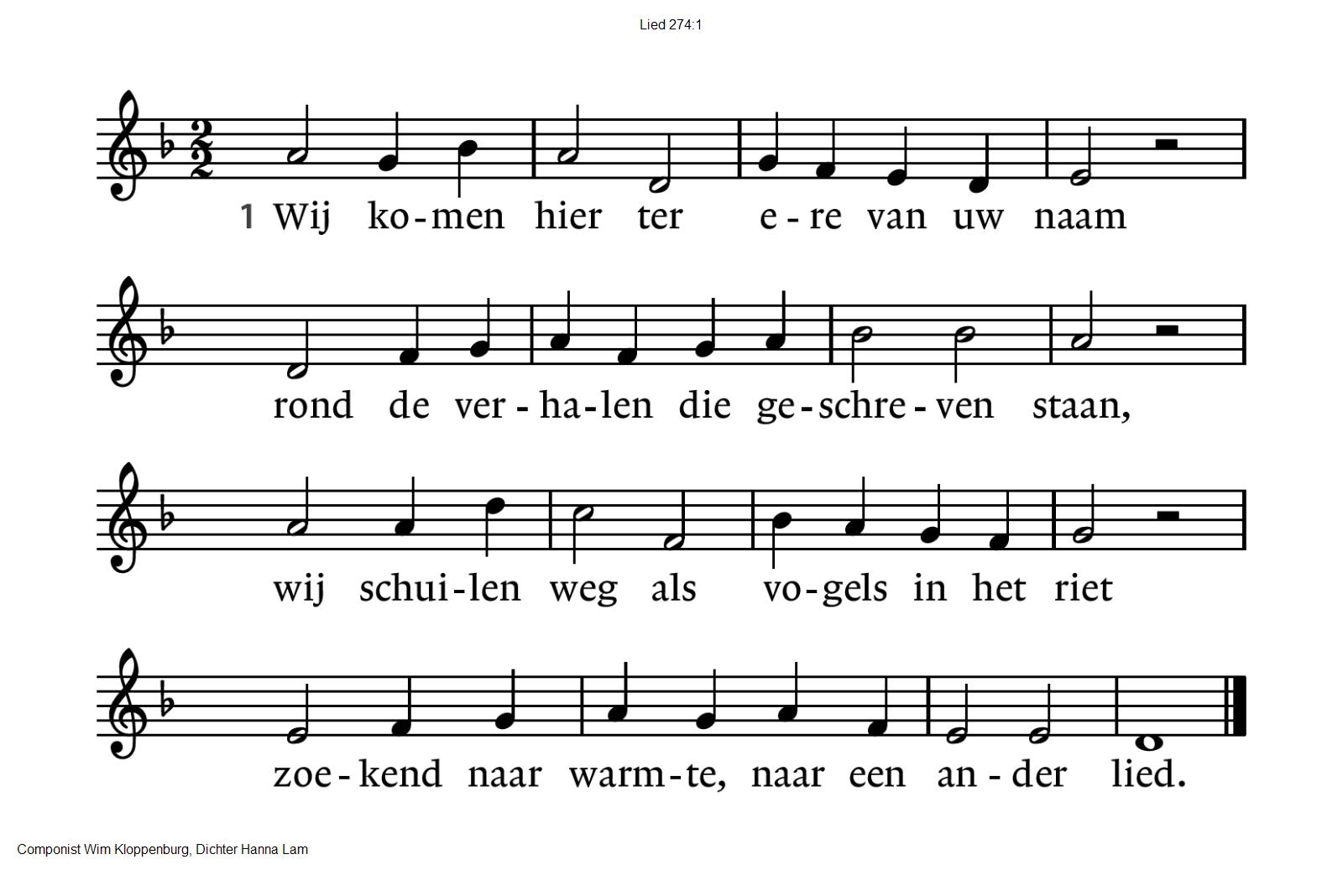 2. Ontferm u God, kyrie eleïson,wees ons nabij, kijk speurend naar ons om,kom met uw vrede, uw barmhartigheid,zonder U raken wij de liefde kwijt.3. Wij zingen samen van uw gloria,dank voor het leven, dank U voor elkaar,geef ons uw geestdrift, vuur ons leven aan,leg zo uw glimlach over ons bestaan.Dienst van het woordGebed om de GeestEvangelielezing Lucas 20: 27 - 40 Zingen	Lied 894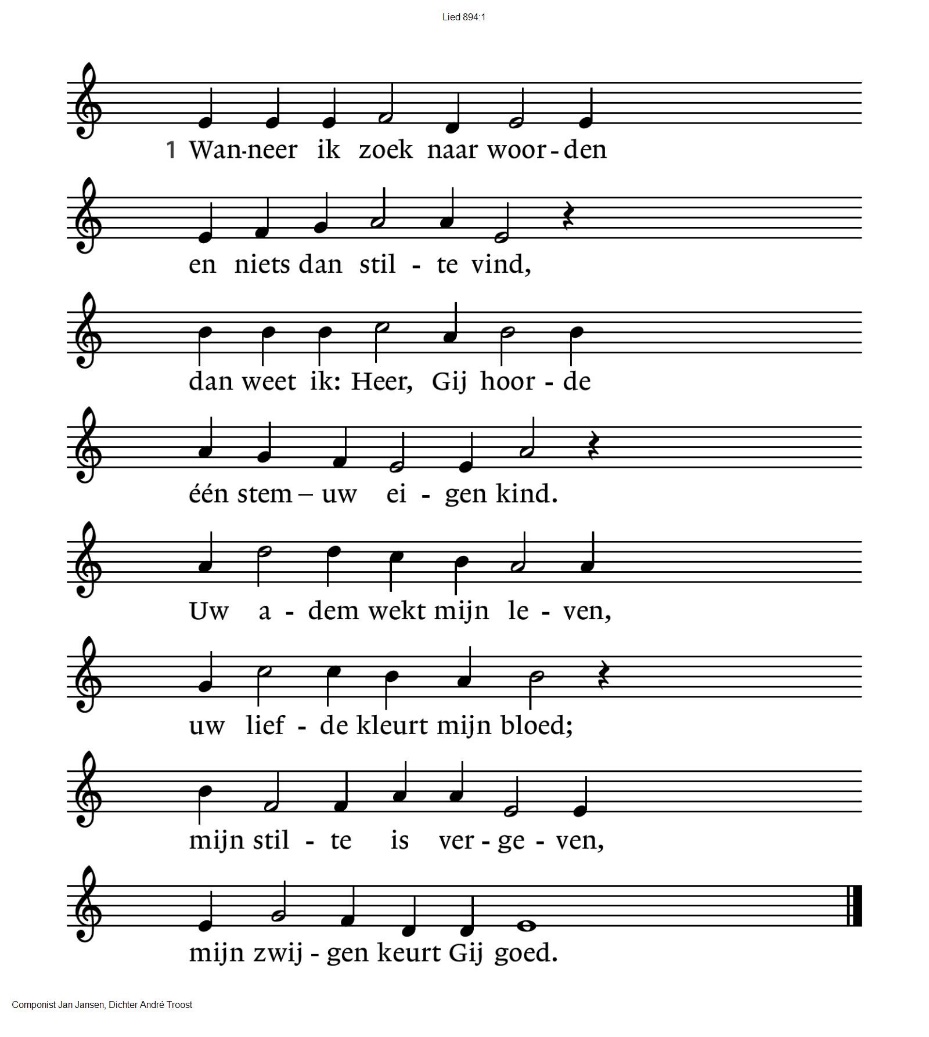 2. Wanneer ik zoek naar zinnen en bid om een gebed,niet weet hoe te beginnen, niet spreek, in stil verzet,dan roep ik mij te binnen uw stem, o Christus – Gij,Gij zult eens overwinnen de tegenstem in mij.3. Wanneer ik zoek te zeggen al wat er in mij leeftmaar zich niet uit laat leggen en zich niet open geeft,dan ben ik al gevonden voordat ik U niet vind;dan bidt met duizend monden de Geest, vol vuur en wind.4. Wanneer ik zoek naar woorden is mij uw woord genoeg;dat woord, dat wij eens hoorden, dat woord, dat mij al droeg,dat zal mij blijven dragen – mij maakt geen stilte bang;slechts dit wilt Gij mij vragen: dat ik naar U verlang.OverwegingMuziekZingen  Lied 91a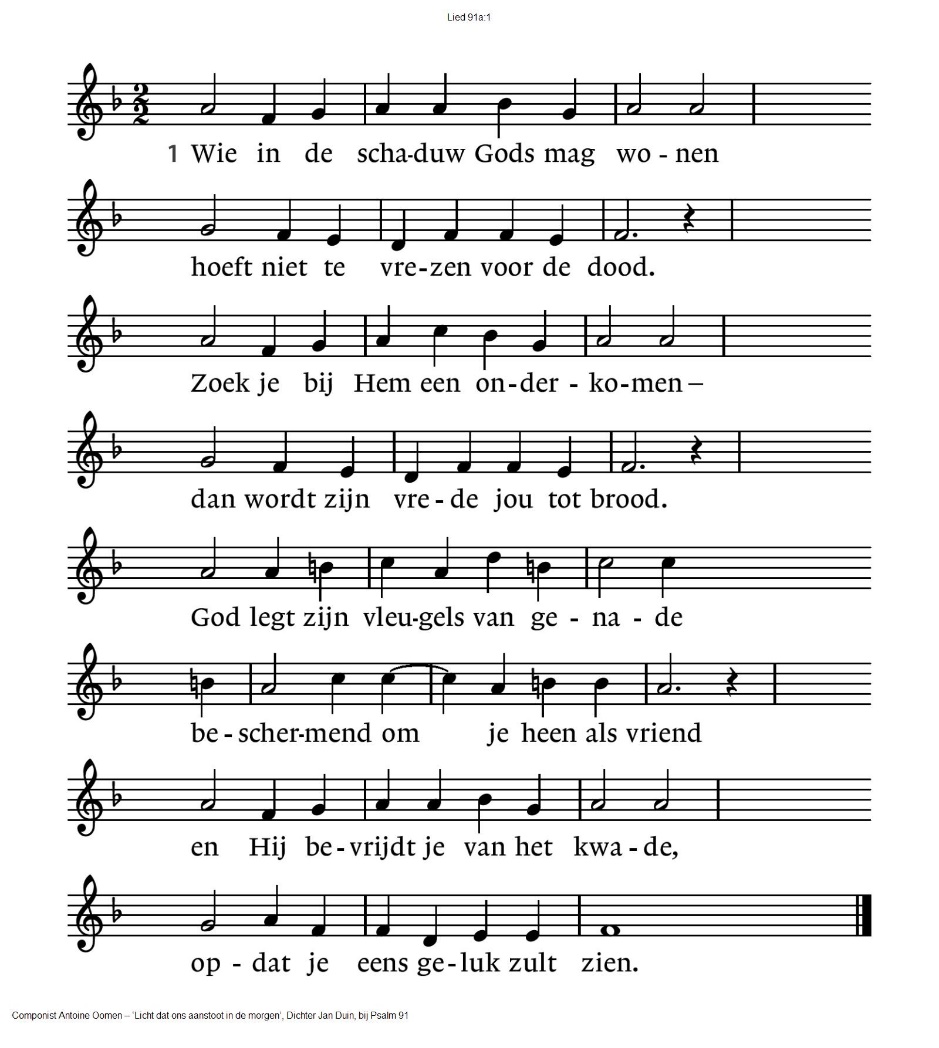 2. Engelen zendt Hij alle dagenom jou tot vaste gids te zijn.Zij zullen je op handen dragendoor een woestijn van hoop en pijn.Geen bange nacht zal je doen beven,geen ziekte waar een mens van breekt.Lengte van leven zal God geven,rust aan de oever van een beek.3. Geen duister zal je overvallen,er is een licht dat eeuwig brandt.Duizenden doden kunnen vallen, –jij blijft geschreven in Gods hand.God is een schild voor zijn getrouwendie leven van geloof alleen.Hij zal een nieuwe hemel bouwenvan liefde om hun tranen heen.Dienst van het antwoordGebeden Acclamatie lied 367 f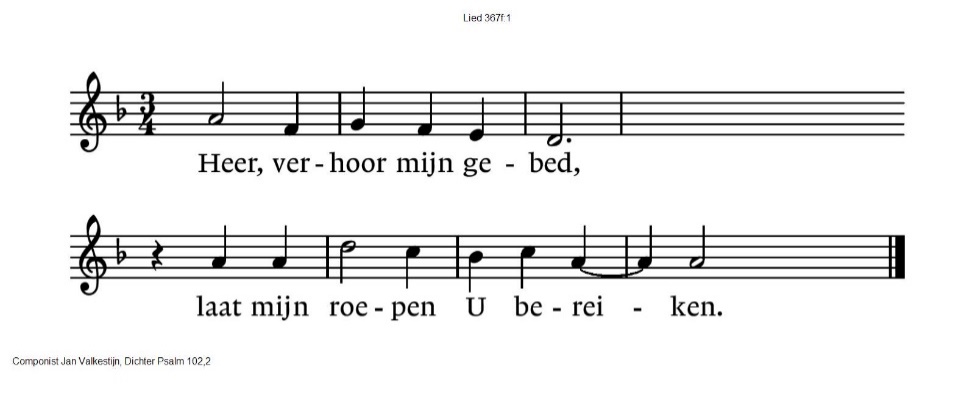 Onze Vader die in de hemel zijt,
Uw naam worde geheiligd.
Uw koninkrijk kome,
Uw wil geschiede, op aarde zoals in de hemel.
Geef ons heden ons dagelijks brood.
En vergeef ons onze schulden
zoals ook wij onze schuldenaars vergeven.
En leid ons niet in verzoeking,
maar verlos ons van de boze.
Want van U is het koninkrijk|
en de kracht
en de heerlijkheid
in eeuwigheid, 
AmenInzameling van gaven	D: KerkinActie – Golfstaten K: Pastoraat en EredienstSlotlied Lied 416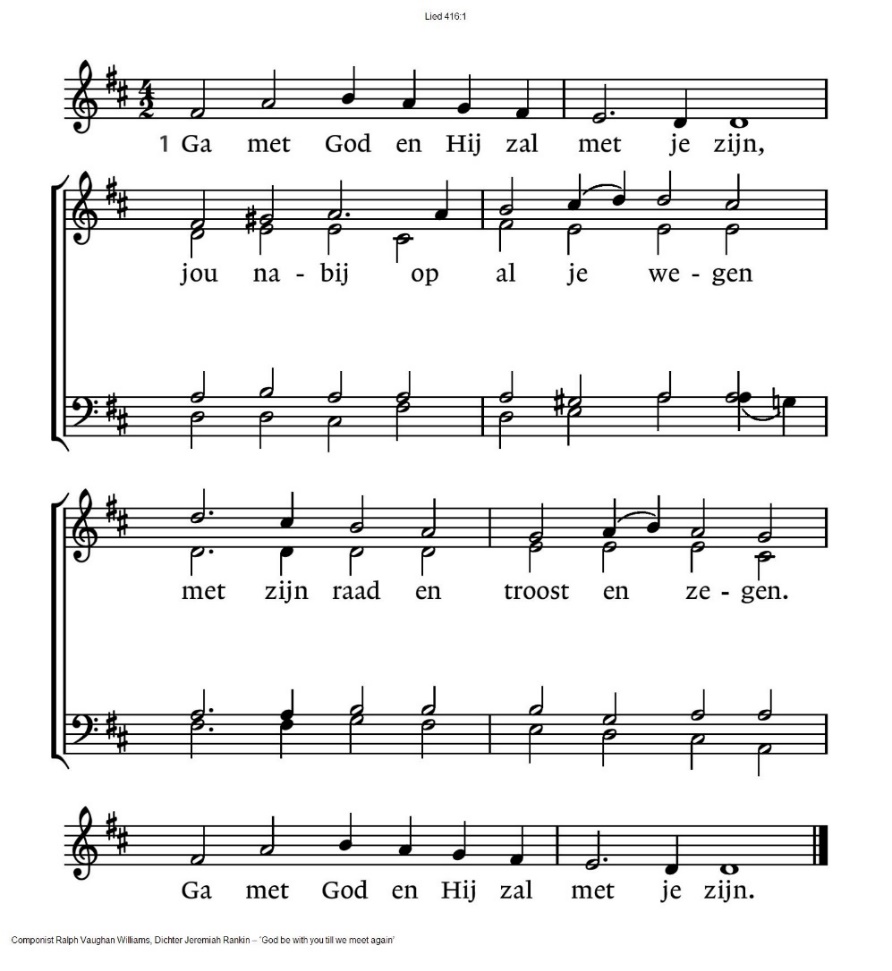 2. Ga met God en Hij zal met je zijn:bij gevaar, in bange tijden,over jou zijn vleugels spreiden.Ga met God en Hij zal met je zijn.3. Ga met God en Hij zal met je zijn:in zijn liefde je bewaren,in de dood je leven sparen.Ga met God en Hij zal met je zijn.4. Ga met God en Hij zal met je zijntot wij weer elkaar ontmoeten,in zijn naam elkaar begroeten.Ga met God en Hij zal met je zijn.Zending en zegen V: 	Naar huis en de wereld gaan we in
tot leven opgewekt
om op weg te gaan in vrede
verbonden met God en met elkaar en met de wereld om ons heen
met iemand op onze weg, alleen wanneer en wie, 
en we gaan gezegend om ook zelf tot een zegen te zijn:De Eeuwige zal je zegenen en behoeden
De Barmhartige zal je toelachen en je genadig zijn
De Levende zal naar je omzien en je vrede schenkenA:	Amen, amen, amen.MuziekReacties op de viering zijn welkom in de doos in de hal óf via het adres::    reactieviering@pknhuissen.nlIn de werkgroep VIEREN worden deze besproken en wordt er gekeken hoe we daarmee onze vieringen kunnen ‘verbeteren’.VoorgangerOrganistLectorDs Jac Franken (em.)Paul BallhausJoke van de Belt